Mrs. Green’s Gazette: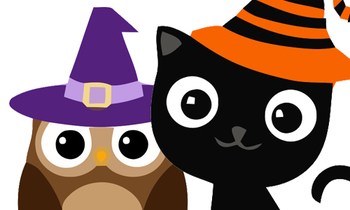 October 21, 2019IMPORTANT DATES:Half Day of School: Thursday, October 31st. Dismissal at 11:36. No School: Tuesday, November 5th: Staff Development / Election DayFall Fest: Saturday, October 26th 11:00-2:00pm. Haunted Garage: October 27th from 6-9pm. Picture Retake Day: October 29th. You must bring in the originals. Sunrise Nursing Home: Both second grade classes have a partnership with Sunrise Nursing Home located right by the Mobile Gas Station. We alternate walking there once per month to do a project with them and lift their spirits. This month we will begin by walking there on Wednesday, October 30th around 10:30am and plan to be there for about 30-45minutes. Thank you for sending your child in with comfortable shoes and appropriate weather clothing. Mason Family Game and Diversity Night: Thursday, October 24th 6-8pm Late Start Monday’s: School begins at 9:05am and dismissal remains the sameOctober 28November 4, 11, 18, 25Specials for the week: Monday: ArtTuesday: LibraryWednesday: MusicThursday: GymFriday: ArtPTO Events:11/4: Mason Night at Ferlito's11/19: Mason Night at Jet's 12/7: Mason Night at Jet's Looking ahead to Halloween –A sign up genius went out via email last week. Please see the attached link to sign up to donate to our Halloween Party. Thanks in advance! We are having a fun activity where each student will need one roll of toilet paper to wrap a buddy up as a mummy!  Please send in your FULL roll of toilet paper by Monday, October 28th.  Halloween is on Thursday, October 31st. It is a HALF DAY for students! Please note the schedule below. 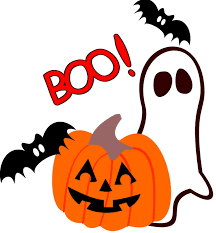 8:45-9:30 Parade 9:30-10:30 Classroom Parties10:30-11:15 Assembly 11:15-11:30 Pack up and go home WORD STUDY: This week we will begin our spelling program. Students will be given the following 5 words and will need to correctly spell them for their quiz on Friday morning.  Please practice using these words throughout the week. Spelling Words: said, use, always, very, yourChallenge Words (only if you want!): spooky, Halloween, costume, ghostREADING WORKSHOP: This week students will continue to practice making meaningful predictions while they read. We are working on how to work with a partner to think about our reading and jot down important ideas that push our thinking. We will also use our shared reading text to help us compare and contrast fiction and non-fiction texts about Hippos. WRITING WORKSHOP:Our goal this week is to finish up our small moment stories. As we complete them, students will move into a few more Halloween writing assignments.MATH:We are continuing Unit 2 in the Everyday Math program. Be sure to continue working on double facts and doubles plus 1 / 2 to increase student’s fact mastery. We will also do an exploration this week where student explore making shapes on geoboards, name collection boxes and sorting dominos.  SOCIAL STUDIES: We are continuing our Civics Unit.  This week we will be exploring these questions: 1. What does Common Good mean? (We should make rules and laws that are good for everyone) 2. Why do we have rules and laws? (to keep us safe and avoid chaos / commotion) OTHER IMPORTANT INFORMATION:If you’re interested in being a MYSTERY READER in the month of October, please let me know what date might work for you! This is the time of year when weather can be all over the map! Layers are great so we can shed them throughout the day as it gets warmer. 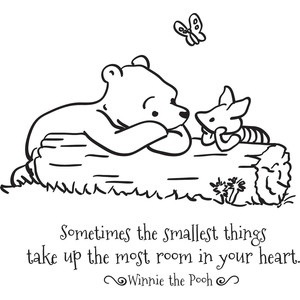 Your partner in education, Mrs. Green